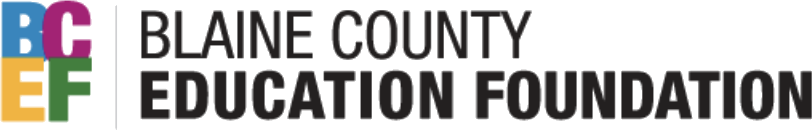 BLAINE COUNTY EDUCATION FOUNDATION (BCEF) 2021 Final ReportGrant Title: Back on TrackGrant Amount: $25,000Year in Review:BCEF intended to provide academic support before / after school with BCSD staff. The staff was unable to add additional hours to their day. Luckily, other organizations stepped up to fill this need. Teachers were in need for classroom, curriculum support to help engage students.  BCEF is reviewing their programs to ensure that we are providing the highest quality of academic support for students.  We added an End of Grant Report to BCSD staff regarding grants from BCEF, so we can gauge measurable from the funds provided for academic support. This has also helped to build a relationship with the district to collaborate for academic support.Objectives & Outcomes:The funds provided academic support, but the look of the support changed. Instead of offering before/after school support, we offered curriculum support for teachers to engage students more effectively. We saw an overall increase from teacher requests from last year by 57%. Some teachers had a classroom budget of $250 for 350 students. They needed support to be able to provide materials for their students such as grocery cards for home economics class or special need students for culinary lessons (Federally required curriculum). Funds for decodable readers paired with the teacher’s literacy training. We now require an end of grant report for teachers that received funds that demonstrates academic measurable, such as the $2,000 request from WRHS Physical Science and new AP Biology class labs. They saw overall 10% lab grade improvement compared with physical science with virtual lab.  This increased support for staff has led to build a stronger relationship with the district. Not only will this new relationship help us to collect measurable data from our support for classroom needs but also BCEF is part of the conversation and providing funding to support literacy curriculum needs at the middle schools for the upcoming 2022-23 school year. Photos (see below)BudgetI shared a chart of teacher and school wide grants combined as a sample of the grants we funded with the WRWF grant in mind to support these requests. All of the requests were to support academic support of student learning; some were digital-based and others were basic needs to support the level of the student.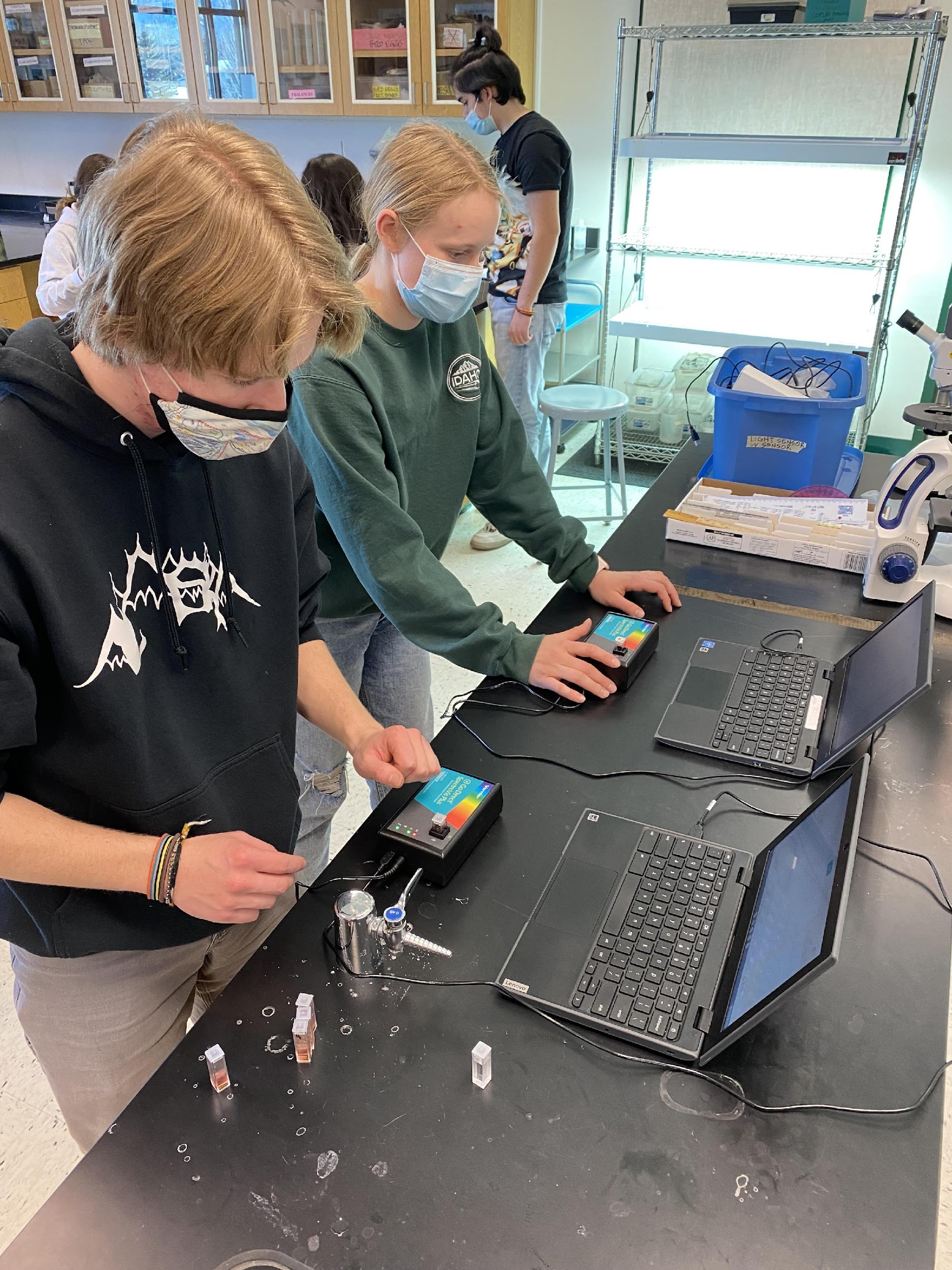 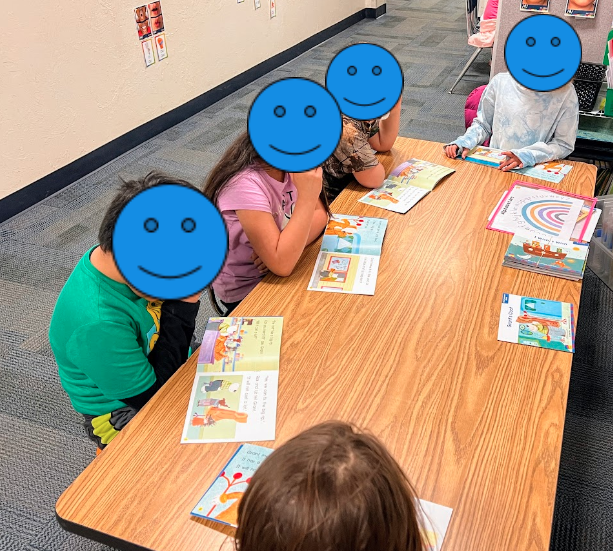 Expense TypeTotal Amount of ExpenseAmount RequestedActual Expenditures5 after school elementary academic support$7,000 each school for total of $35,000$10,000See attached chart3 after school middle school$7,000 each school for total of $21,000$4,000See attached chartDigital Software support for school wide need$15,000 in approximate need$5,000See attached chartDigital Software support for teacher $5,000 in approximate$2,000See attached chartSalary for Program Support$50,000$4,000$4,000Total Expenses$126,000$25,000SchoolSubject Amount Requested Board DecisionTitleDescriptionWRMS6-8thESL $             303.76 $304Electronic Resources for Newcomers Class WRMS Thinking Maps Individual License including the online Map Builder. Thinking Maps is a 1 yr license and Story board is 3 year. These have been great tools to help Esl students communicate tehir thoughts at a much higher level. Provide the opportunity for students to process, plan and create work with the aid of graphics and graphic organizersAlturasK-5thInstructional tech $         2,500.00 2500Site License for Code monkey Coding Software Platformused some of the free activities with students this year and found the them to be the most engaging that she has seen in the past 3 years of sampling platforms with students. Coding incorporates the four C's: Communication, collaboration, creativity, and critical thinking. These skills along with perseverance and problem solving are skills that willpromote success throughout students' school careers. When students get their code to work, they gain confidence in themselves andexperience a sense of accomplishment.The skill ofperseveranceprovides students with the motivationtowant to try to succeed in other academic areas, and students learn to persevere and never give up. Writing code is difficult. Students need to have the correct spelling and syntax- it has to be exact. Students build their self-control and confidence when they persevere and are able to get their code to work. Debugging and analyzingfor errors teaches and encourages problem solving and critical thinking.WRMS6Science$745 795Subscription for generation genius science curriculumThe subscription cost decreases when purchase for more years - Would love a 5 Year subscription These were a great tool during COVId and found that they were updated and engaging for studentsAlturasK-5thEngineering and Design $         3,500.00  $    3,500.00 Vex RobotsIf granted this funding, I would purchase a VEX 123 Classroom Bundle for kindergarten through 2nd grade students and the VEX GO Classroom Bundle for 3rd through 5th grade students. These VEX robotic products are considered the best robotic and coding products internationally for elementary students. They are the beginning robotic kits that will prepare the students for more advanced robotics and that align with the VEX robotic materials, classes, and competitions in our Wood River Middle School and our Wood River High School. I have included a copy of the prices in pictures below, and more information can be found at vexrobotics.com.$0SchoolSubject Amount Requested Board DecisionTitleDescriptionHEMALL gradesELA$3,858.40  $    3,859.00 Leveled Texts for ReadersWe are in need of level Q-V OKAPI - Flying Start to Literacy, paired texts for reading instruction. In next generation guided reading, students are doing most of the work. Teacher talk is minimized & teachers watch closely to gain insight into the reading processes happening. Guided reading is the final point of support before students reach independence. It offers teachers the unique opportunity to:                                                                      1. Observe students’ complete reading processes in action2. Catch inefficiencies before they become habituated3. Encourage students as they work                                                            According to leading reading researcher, Wiley Blevins, classrooms need a variety of both decodable and leveled texts in order to push students forward toward proficiency. Last school year, the Blaine County School District curriculum and development department purchased a small set of OKAPI - Flying Start to Literacy, Leveled Texts for each school. Unfortunately, the levels that were purchased only targeted middle readers in grades 1st-2nd. This has led to inequitable reading instruction for both teachers and the reading specialists on campus. Teachers do not have enough instructional materials at appropriate levels for students.        Expected reading level by grade level can be found below in the attachment. We are in need of level Q-V texts. While these levels are considered benchmarks for grades 4th-5th we currently have students in grades 1st through 5th that are reading above/below grade level that need these levels. The funding of this OKAPI project will allow all students in grades 1-5 to benefit from small group instruction at their instructional level. It will provide 288 paired fiction/non-fiction texts at instructional levels Q-V.             BES2ndAll Subjects$450.00  $       450.00 math & Science hands on Learning Curriculumn SupportWooden Fraction Circles $53.95; Cut out Labeled Fraction Circles $42.95; Geometric Solids $52.95; Geometric Stick Material $84.99; Microscope $39.99-$59.99; 48 pack Microscope Slides $14.19; Plastic Science Trays 2 sets $56; Bamboo Cutting Board Sets x2 $50; Dissection kits need 6 - approx. $9 each;WRMS8thEnglish$159.00  $       159.00 The Thrill of HorrorI am asking for 24 books in the Five Nights at Freddy's Fazbear Frights collection. These scary stories have a lower Lexile level and can be read by the majority of my students. I have a large number of students reading at a 1st and 2nd grade level. The materials that I use in class are too high for them to read. I would like to provide these books for them to select on their own and read for pleasure along side the short stories we will read together in class for this particular unit.WRHS9-12thEnglish Lang Dev$1,000.00  $    1,000.00 Learning English through ReadingOur amount of newcomers this year skyrocketed. We currently have 20 newcomer students in our newcomer class. We are looking for resources to help this large population. One way to help newcomers learn English is through reading. This library is designed to help students develop their language though reading fiction and non fiction books.                               We intend to use this program as part of our newcomer curriculum. The ELL Teen Literacy Library is a collection of books that are written at lower level, but in a high interest subjects. Books focus on science, math and social studies but are written at a Lexile newcomers can understand and comprehend. As a school this year, we are focusing on student reading. This would be a great way for our Newcomer students to be able to read at their individual level with appropriate language and vocabulary supports.WRHS9-12thAll Subjects $             800.00  $       800.00 Silent Sustained ReadingWe intend to use this funding to purchase culturally responsive literature in primarily Spanish for students to read during silent sustained reading. These books will be kept in Advisory teacher classrooms for student use.CareyK-3rdreading $             705.00  $       705.00 Decodable ReadersFunds would be used to purchase multiple copies of decodable text at a primary level. This will allow small groups of beginning readers to begin "reading" as soon as they are introduced to a few letters/sounds. WRHS11-12t+Voice 2 $             500.00  $       500.00 Groceries for cooking and budgeting skill lessonsFor effective independence learning in the community, students need to know how to determine if they have enough money to make purchsaes. Primary shopping site for adults is the grocery store, help to navigate sales flyers, coupons, find prices in the store and to cook. WRHS9thPhysical Science $         1,000.00  $    1,000.00 Solar Powered Ferrofluid Speaker Project and Phases of Matter Demonstrations We will be purchasing consumable and long-term-use equipment with the grant. The ferrofluid project is an ongoing set of projects culminating in an end of trimester project build that ties together three separate units: chemistry, electromagnetism, and electricity. The second portion of the funds will be for demonstration of the phase changes of matter.             What is amazing is that the ferrofluid project has students working towards mastery of ALL of the following standards:HS-PS1-2: Simple Chemical ReactionsHS-PS1-3: Electrical Forces and Bulk Scale StructureHS-PS1-4: Total Bond Energy Change in Chemical ReactionsHS-PS1-6: Increased Products Design SolutionHS-PS1-7: Conservation of Atoms in Chemical ReactionsHS-PS2-4: Gravitational and Electrostatic Forces Between ObjectsHS-PS2-5: Electric Current and Magnetic FieldsHS-PS2-6: Molecular-Level Structure of Designed MaterialsHS-PS4-1: Wave Properties in Various MediaHS-PS4-2: Digital Transmission and Storage of Information             Specifically, via the standards above students are expected to explain magnetism theory, relate differences in large scale magnetic materials and nano-magnetic materials, describe the unique behavior of ferrofluids under magnetic fields, describe applications and uses for ferrofluids.HEMK-6thReading Interventions $         4,966.50  $    4,967.00 Reading Interventions through DecodablesWhile all of the reading specialists and several K-2 teachers have been trained and are using the Orton-Gillingham Phonics-Literacy program, our school does not have high quality decodable texts for our students to apply the concepts that have been taught explicitly. Our decodable texts are black and white booklets that we staple together. We are not able to use these books with our older readers (3rd-5th grades). More importantly, they are not high-interest, engaging texts that encourage re-reading or writing activities.                                                                                                          Benchmark Education Company has high quality, age appropriate decodable texts that will work for our struggling readers in all grade levels. By supporting this grant, BCEF will be putting wonderful decodable texts into the hands of all of our K-5 readers and helping us close the gap for our below grade level students            WRHS10-12Biology/Zoology/AP Biology/Botany$1,000  $    1,000.00 Lab TechnologyThe grant would fund the purchase of a Vernier SpectroVis spectrophotometer, a MiniOne Gel Electrophoresis system, and four pipettes (100-1000 and 20-200) for related lab activities. We have previously purchased MiniOne Electrophoresis systems but need one more to have a lab set for experiments in genetic analysis. These MiniOne systems provide access to many biotechnology labs that are otherwise difficult to implement in a high school laboratory. The SpectroVis spectrophotometer measures the absorbance of different wavelengths of light and would be used for a variety of experiments related to algae growth, photosynthesis, and enzyme catalysis. We have a supply of pipettes in the 2-20mL size but lack sufficient pipettes of larger volumes for class lab activities. Four additional pipettes would provide adequate coverage and prevent cross-contamination issues that arise when student groups share pipettes. All of these items are durable and would last many years. $    14,440.00 